CAMARA MUNICIPAL DE SANTA BRANCA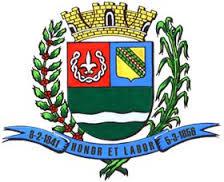 SECRETARIA DE FINANÇAS - CNPJ.01.958.948/0001-17PCA AJUDANTE BRAGA 108 CENTRO SANTA BRANCAData: 29/11/2017 15:46:42Transparência de Gestão Fiscal - LC 131 de 27 de maio 2009	Sistema CECAM (Página: 1 / 2)Empenho	Processo	CPF/CNPJ	Fornecedor	Descrição	Mod. Lic.	Licitação	Valor Empenhado	Valor Liquidado	Valor PagoMovimentação do dia 17 de Novembro de 201701.00.00 - PODER LEGISLATIVO01.01.00 - CAMARA MUNICIPAL01.01.00 - CAMARA MUNICIPAL01.01.00.01.000 - Legislativa01.01.00.01.31 - Ação Legislativa01.01.00.01.31.0001 - MANUTENÇÃO DA CAMARA01.01.00.01.31.0001.2001 - MANUTENÇÃO DA CAMARA01.01.00.01.31.0001.2001.31901302 - CONTRIBUIÇÕES PREVIDENCIÁRIAS - INSS01.01.00.01.31.0001.2001.31901302.0111000 - GERAL01.01.00.01.31.0001.2001.33903990 - SERVIÇOS DE PUBLICIDADE LEGAL01.01.00.01.31.0001.2001.33903990.0111000 - GERAL, refere -se a parte da camara municipal da contrbuição social de competenci a do mes de outubro de 2017Empenho global para pagamento dos serviços prestados de monitora mento de alarmes e cameras do predio da Camara durante o exercicio de 2017 conforme contrato01.01.00.01.31.0001.2001.33903999 - OUTROS SERVIÇOS DE TERCEIROS - PESSOA JURÍDICA01.01.00.01.31.0001.2001.33903999.0111000 - GERAL, empeho global para pagamento dos serviços de utilização do pedag	ios ,estacionamentos, sem parar para os veiculos da camara municipal du rante exercicio de 2017empenho global para pagamentos das despesas com contribuição instuticional bola auxlio vale transporte aos estagiarios da camara durante exercicio de 2017MODALIDADES DE LICITAÇÃOCO-C - CONVITE / COMPRAS/SERVIÇOSCONC - CONCURSO PÚBLICOCO-O - CONVITE / OBRASCP-C - CONCORRÊNCIA PUBLICA / COMPRAS/SERVIÇOSCP-O - CONCORRÊNCIA PUBLICA / OBRASDISP - DISPENSAIN-G - INEXIGIBILIDADEIS-C - ISENTO DE LICITAÇÕES / COMPRAS/SERVIÇOSIS-O - ISENTO DE LICITAÇÕES / OBRASPR-E - PREGAO ELETRÔNICOPR-G - PREGAO PRESENCIALTP-C - TOMADA DE PREÇOS / COMPRAS/SERVIÇOSCAMARA MUNICIPAL DE SANTA BRANCA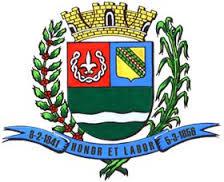 SECRETARIA DE FINANÇAS - CNPJ.01.958.948/0001-17PCA AJUDANTE BRAGA 108 CENTRO SANTA BRANCAData: 29/11/2017 15:46:42Transparência de Gestão Fiscal - LC 131 de 27 de maio 2009	Sistema CECAM (Página: 2 / 2)Empenho	Processo	CPF/CNPJ	Fornecedor	Descrição	Mod. Lic.	Licitação	Valor Empenhado	Valor Liquidado	Valor PagoTP-O - TOMADA DE PREÇOS / OBRASSANTA BRANCA, 17 de Novembro de 2017LUIS FERNANDO DA SILVA BARROSSP-325493/O-3CONTADOR LEGISLATIVO3580/00  .  .  -7- Instituto Nacional do Seguro Social01.01.00.01.31.0001.2001.33903977 - VIGILÂNCIA OSTENSIVA MONITORADA01.01.00.01.31.0001.2001.33903977 - VIGILÂNCIA OSTENSIVA MONITORADA01.01.00.01.31.0001.2001.33903977 - VIGILÂNCIA OSTENSIVA MONITORADA01.01.00.01.31.0001.2001.33903977 - VIGILÂNCIA OSTENSIVA MONITORADA01.01.00.01.31.0001.2001.33903977 - VIGILÂNCIA OSTENSIVA MONITORADA01.01.00.01.31.0001.2001.33903977.0111000 - GERAL01.01.00.01.31.0001.2001.33903977.0111000 - GERAL01.01.00.01.31.0001.2001.33903977.0111000 - GERAL1240/0006.011.162/0001-01261- R.P.R. SERVIÇOS LTDA MEOUTROS/NÃO/00,000,9913.367,99DISPENSA D/00,000,00663,002910/0   048.066.047/0001-8419 - IMPRENSA OFICIAL DO ESTADO S/A IMES, empenho global para pagamento dos serviços de publicação legaisno diario oficial doDISPENSA D/00,000,00184,38estado executivo 1 ate dezembro 2017150/0004.088.208/0001-65363 - CENTRO DE GESTAO DE MEIOS DE PAGAM3360/0061.600.839/0001-55456 - CENTRO DE INTREGRAÇÃO EMPRESA ESCSUBTOTALTOTALDISPENSA D/00,00148,500,00DISPENSA D/00,000,001.413,54----------------------------------------------------------------------------------------------------------0,00149,4915.628,91----------------------------------------------------------------------------------------------------------0,00149,4915.628,91